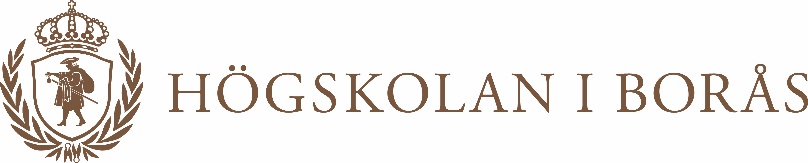 	2023-03-21Studieuppgift [skriv in namnet på studieuppgiften här]Titel = Times New Roman 18 ptUndertitel = Times New Roman 14 ptFÖRFATTARE = Times New Roman 14 pt, versaler 
Du ska använda detta dokument som mall för din uppgift. Spara det till din dator. Läs instruktionerna.[Rubriker på rubriknivå 1 som ska vara med i uppgiften finns redan. För att uppdatera innehållsförteckningen med dina egna rubriker på nivå 2 och 3: högerklicka med musmarkören någonstans i förteckningen, välj Uppdatera fält, välj Uppdatera hela tabellen.För att uppdatera endast sidnummer: ställ dig någonstans i innehållsförteckningen och högerklicka. Välj sedan ”uppdatera fält” och ”uppdatera endast sidnummer” och tryck sedan på OK.]INNEHÅLLSFÖRTECKNINGINLEDNING	1Detta är formatmall för rubrik 2	1Detta är formatmall för rubrik 3	1BAKGRUND	1SYFTE	2METOD	2RESULTAT	2DISKUSSION	2REFERENSER	3[De rubriker på rubriknivå 1 som ska vara med i uppgiften finns redan (INLEDNING, BAKGRUND, SYFTE osv). Du ska inte ändra dem eller göra egna. De är formaterade som Rubrik 1 och ligger därmed automatiskt i innehållsförteckningen.]INLEDNINGBrödtext brödtext brödtextBrödtexten skall vara i:Times/Times New Roman 12 punkter, normal stil (formatmall Normal). Använd rak högermarginal.1,5 radavstånd.Vid nytt stycke, gör två radmatningar (Enter-knappen).Arbetet skall sidnumreras centrerat, nederst på sidan (ligger i mallen). Detta är formatmall för rubrik 2Brödtext brödtext brödtextMarkera rubriken för rubrik 2 skriv din egen rubrik. Du får automatiskt samma typsnitt samt rubrikformatering för rubriken (dvs radmatningen efter rubriken blir styrd  och det går att göra automatisk innehållsförteckning). Kopiera rubriken när du behöver använda dig av rubriknivå 2 i andra delar av uppgiften eller, i menyrad Start, Format-fältet, klicka på rutan för Rubrik 2 alt. klicka på pilen till höger längst ned i Format-fältet: Formatmallar och välj Rubrik 2.Detta är formatmall för rubrik 3Brödtext brödtext brödtextMarkera rubriken för rubriknivå 3 skriv din egen rubrik, se ovan. Kopiera rubriken när du behöver använda dig av rubriknivå 3 i andra delar av uppsatsen eller, i menyrad Start, Format-fältet, klicka på rutan för Rubrik 3 alt. klicka på pilen till höger längst ned i Format-fältet: Formatmallar och välj Rubrik 3.BAKGRUNDBrödtext brödtext brödtextSYFTEBrödtext brödtext brödtextMETODBrödtext brödtext brödtextRESULTATBrödtext brödtext brödtextDISKUSSIONBrödtext brödtext brödtextREFERENSER